H.B. 533132nd General Assembly(H. Community and Family Advancement)This table summarizes how the latest substitute version of the bill differs from the immediately preceding version. It addresses only the topics on which the two versions differ substantively. It does not list topics on which the two bills are substantively the same.H0533-132.docx/ar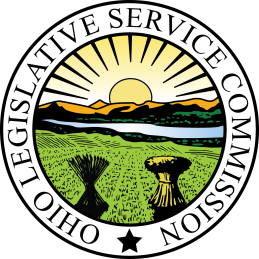 Ohio Legislative Service CommissionSub. Bill Comparative Synopsis	Niyah WaltersTopicPrevious Version
(As Introduced)Sub. Version
(L_132_2144-4)Preplacement training hoursChanges from 36 to 21 the number of preplacement training hours that family foster homes and specialized foster homes must obtain for certification (R.C. 5103.031).Eliminates the 36-hour requirement for preplacement training in favor of training hours established by Department of Job and Family Services (ODJFS) rules (R.C. 5103.031 and 5103.0316(D)).Online preplacement training hoursPermits all preplacement training hours to be provided online (R.C. 5103.037).Permits up to 20% of preplacement training to be provided online (R.C. 5103.031).Continuing training hours: family foster homesChanges from 40 to 20 the number of continuing training hours that a family foster home must obtain to renew certification (R.C. 5103.032(A)(1)).Eliminates the 40-hour requirement for family foster home continuing training in favor of training hours established by ODJFS rules (R.C. 5103.032 and 5103.0316(D)).Continuing training hours: specialized foster homeChanges from 60 to 30 the number of continuing training hours that a specialized foster home must obtain to renew certification (R.C. 5103.032(A)(2)).Eliminates the 60-hour requirement for specialized foster home continuing training in favor of training hours established by ODJFS rules (R.C. 5103.032 and 5103.0316(D)).Training for foster caregiver of child under temporary custody agreementNo provision.Removes the statutory hour and other training requirements in favor of requirements adopted by ODJFS rules (R.C. 5103.033, 5103.038, and 5103.0316).Planned permanent living arrangement (PPLA) caregiver trainingNo provision.Requires PPLA caregivers to complete training as developed and implemented by ODJFS rules adopted under the bill that apply to a foster caregiver's written needs assessment and continuing training plan (R.C. 2151.353 and 5103.035).Preplacement and continuing training requirements/course contentNo provision.Repeals statutory training requirements and coursework for preplacement and continuing training in favor of requirements adopted by ODJFS rules (R.C. 5103.038, 5103.039, 5103.0311, 5103.0316(E), and 5103.31).Needs assessment and continuing training plans for foster caregiversNo provision.Repeals statutory needs assessment and continuing training requirements for foster caregivers in favor of requirements adopted by ODJFS rules (R.C. 5103.035 and 5103.0316(F)).Cost reimbursement for training foster caregiversNo provision.Provides that the compensation paid to a private child placing agency (PCPA) or a private noncustodial agency (PNA) must be paid in the form of an allowance to reimburse the cost of preplacement and continuing training pursuant to ODJFS rules adopted under the bill (R.C. 5103.0313 and 5103.0316(B)).No reimbursement for excess trainingNo provision.Prohibits ODJFS from compensating a recommending agency for certification training in excess of the training required by ODJFS rules adopted under the bill (R.C. 5103.031 and 5103.0314).Home study by sheriff/designeePermits a county sheriff or designee employed by the sheriff to conduct a home study of a family foster home or treatment foster home if (1) requested by an appropriate public children services agency, PCPA, or PNA and (2) the sheriff or designee has completed training required by ODJFS rules adopted under the bill (R.C. 5103.0310).No provision.